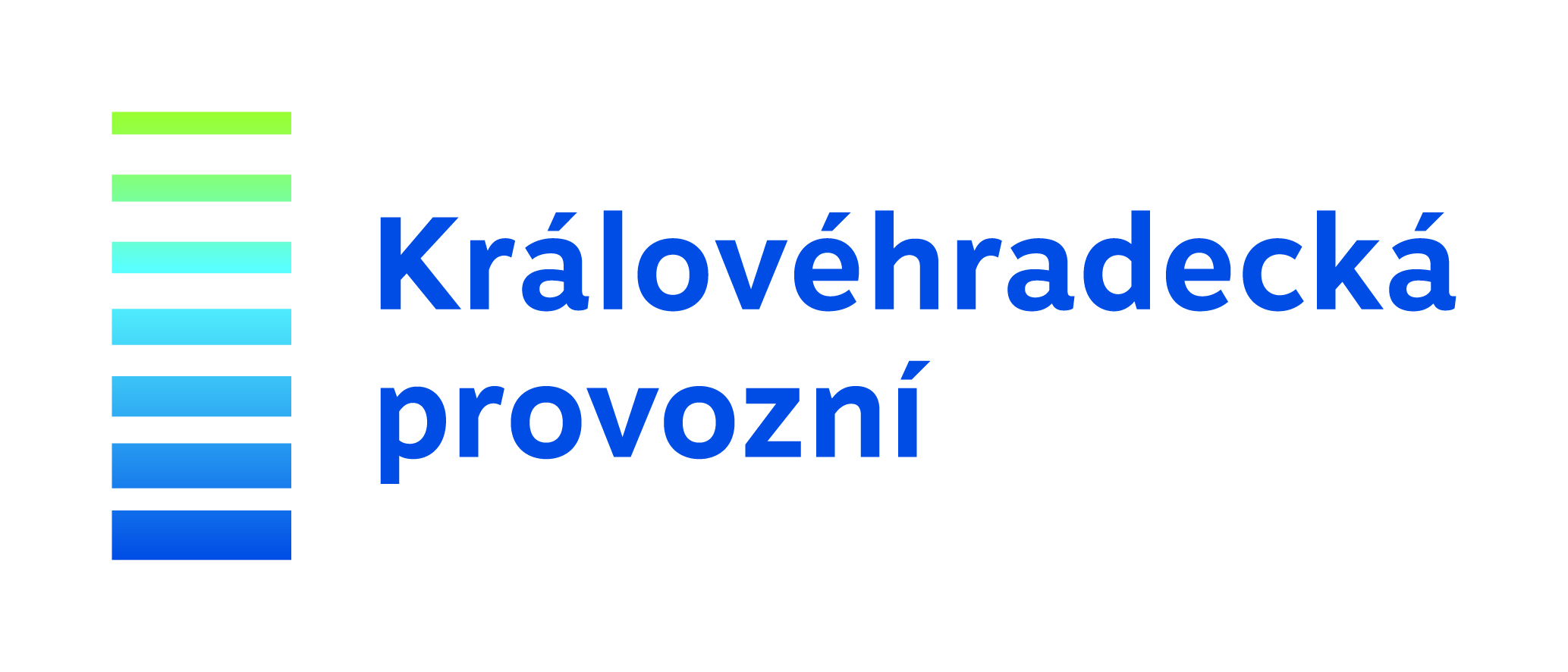 OZNÁMENÍ O PŘERUŠENÍ DODÁVKY VODYv souladu s ustanovením § 9 odstavec 6 písmeno a) zákona č. 274/2001Sb.,
o vodovodech a kanalizacích, v platném zněníVážený odběrateli, oznamujeme Vám, že z důvodu provádění opravy poruchy vodovodu bude přerušena dodávka pitné vodyNáhradní zásobování nebude zajištěno Více informací obdržíte na zákaznické lince společnosti: 841 11 12 13.V průběhu prací může dojít ke zkušebnímu napuštění vodovodního řadu, a tím k dočasnému obnovení dodávky vody.Společnost Královéhradecká provozní, a. s., se Vám předem omlouvá za způsobené potíže a děkuje za trpělivost.Královéhradecká provozní, a.s.; Víta Nejedlého 893; 500 03 Hradec KrálovéZákaznická linka 841 11 12 13  www.khp.cz v termínu:4.červnaod08,00do13,00hod.V oblasti:  Předměřice n/L:ul. Růžovául. Labská